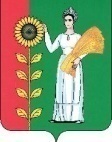 СОВЕТ  ДЕПУТАТОВСЕЛЬСКОГО  ПОСЕЛЕНИЯ  БОГОРОДИЦКИЙ  СЕЛЬСОВЕТ Добринского  муниципального  района Липецкой области33-я сессия  VI-го созываРЕШЕНИЕ            23.12.2022                            ж.д.ст.Плавица                                  № 107-рсО плане нормотворческой  работы Совета депутатовсельского поселения Богородицкий сельсовет на 2023годРассмотрев  проект нормотворческого плана работы Совета депутатов сельского поселения Богородицкий сельсовет  на 2023 год , подготовленный на основании постоянных комиссий Совета депутатов сельского поселения Богородицкий сельсовет, руководствуясь Положением « О муниципальных правовых актах сельского поселения Богородицкий сельсовет» Совет   депутатов сельского поселения  РЕШИЛ:1.Утвердить план нормотворческой работы Совета депутатов сельского поселения Богородицкий сельсовет на 2023 год ( прилагается).      2. Настоящее решение вступает в силу со дня его принятия. Председатель Совета депутатов                                                                                                                    сельского поселения  Богородицкий сельсовет                                                             Н.А.Бахтина                                                                               УТВЕРЖДЕН:                                                                                                        решением Совета депутатов                                                                           сельского поселения Богородицкий                                                                                                     23.12.2022 г № 107-рс  ПЛАНработы Совета депутатов сельского поселения Богородицкий сельсоветна 2023 годРАБОТА ПОСТОЯННЫХ  КОМИССИЙСОВЕТА  ДЕПУТАТОВ1.Заседания постоянных комиссий Совета депутатов сельского поселения Богородицкий сельсовет проводятся по плану работы постоянных комиссий и подготовки вопросов для рассмотрения на сессии.ОРГАНИЗАЦИОНННЫЕ  МЕРОПРИЯТИЯ 1.Осуществлять контроль за ходом исполнения   принимаемых решений Советом депутатов сельского   поселения Богородицкий сельсовет.                                 - в течение года4.Оказывать содействие постоянным комиссиям    в организации и проведении заседаний постоянных   комиссий, в подготовке вопросов, выносимых на   рассмотрение сессий.                                                          –в течение годаПрием граждан и работа в своих избирательных округах1.В соответствии с графиком приема граждан                         -в течение года   организовать прием граждан председателем    Совета депутатов сельского поселения,      депутатами Совета депутатов сельского поселения. 2.В соответствии с графиком приема граждан                         -в течение года   регулярно (один раз в полугодие) проводить    встречи с избирателями по месту жительства,    работы, различных публичных мероприятиях,    проводимых на предприятиях, в организациях    и учреждениях избирательных округов.    Регулярно информировать избирателей о    выполнении их предложений, заявлений, просьб    и жалоб.3.Оказывать постоянную помощь избирателям                         - в течение года   в решении возникающих проблем. При    необходимости активнее инициировать    их рассмотрение в Совете депутатов сельского    поселения, администрации сельского поселения,     через депутатские запросы, депутатские обращения    и другие формы  депутатской деятельности.№ п/пНаименование вопросаКто вноситОтветственныйI   кварталI   кварталI   кварталI   квартал1.Информация главы сельского поселения Богородицкий сельсовет об итогах работы за 2022 год.Глава сельского поселенияСовета депутатов сельского поселения, постоянные комиссии2.Информация председателя Совета депутатов сельского поселения Богородицкий сельсовет об итогах работы за 2022 год.Председатель Совета депутатов Совета депутатов сельского поселения, постоянные комиссии3О внесении изменений в бюджет сельского поселения Богородицкий сельсовет Добринского муниципального района Липецкой области на 2023 год и на плановый период 2024 и 2025годовАдминистрация сельского поселенияПостоянная комиссия  по экономике, бюджету, муниципальной собственности и социальным вопросам. 4О состоянии преступности  на территории сельского поселения Богородицкий сельсовет и работе по охране порядка и борьбе с преступностьучастковый уполномоченный  полицииПостоянная комиссия по правовым вопросам, местному самоуправлению, работе с депутатами и по делам семьи, детства, молодежи.5О назначении публичных слушаний  по отчету об исполнении бюджета сельского поселения Богородицкий сельсовет за 2022годПостоянная комиссия  по экономике, бюджету, муниципальной собственности и социальным вопросам.6.О внесении изменений в нормативные правовые акты Совета депутатов сельского поселения Богородицкий сельсовет в связи с изменениями в действующие законодательства.Администрация сельского поселения, Совет депутатов сельского поселенияСовета депутатов сельского поселения, постоянные комиссии2  квартал2  квартал2  квартал2  квартал1.О внесении изменений в бюджет сельского поселения Богородицкий сельсовет Добринского муниципального района Липецкой области на 2023 год         и на плановый период 2024  и 2025 годовАдминистрация сельского поселенияПостоянная комиссия  по экономике, бюджету, муниципальной собственности и социальным вопросам.2Об исполнении бюджета сельского поселения Богородицкий сельсовет за 2022годАдминистрация сельского поселения,Совет депутатов сельского поселения Постоянные комиссии3.О внесении изменений в нормативные правовые акты Совета депутатов сельского поселения Богородицкий сельсовет в связи с изменениями в действующие законодательства.Администрациясельского поселения, Совет депутатов сельского поселенияСовета депутатов сельского поселения, постоянные комиссии4О работе Богородицкой сельской библиотеки за 2022годАдминистрация сельского поселенияПостоянная комиссия по   правовым вопросам, местному самоуправлению,  работе с депутатами  и по делам семьи, детства ,молодежи  3 квартал3 квартал3 квартал3 квартал1.О внесении изменений в бюджет сельского поселения Богородицкий сельсовет Добринского муниципального района Липецкой области на 2023 год и на плановый период 2024 и 2025 годовАдминистрация сельского поселения, ведущий специалист администрации сельского поселенияПостоянная комиссия  по экономике, бюджету, муниципальной собственности и социальным вопросам.2.О внесении изменений в нормативные правовые акты Совета депутатов сельского поселения Богородицкий сельсовет в связи с изменениями в действующие законодательства.Администрациясельского поселения, Совет депутатов сельского поселенияСовета депутатов сельского поселения, постоянные комиссии2О работе  Плавицкого  центр  культуры Администрация сельского поселения, центр культуры Постоянная комиссия по   правовым вопросам, местному самоуправлению,  работе с депутатами  и по делам семьи, детства молодежи 4 квартал4 квартал4 квартал4 квартал1.О внесении изменений в бюджет сельского поселения Богородицкий сельсовет Добринского муниципального района Липецкой области на 2023 год и на плановый период 2024 и 2025 годовАдминистрация сельского поселения Постоянная комиссия  по экономике, бюджету, муниципальной собственности и социальным вопросам.2.О бюджете сельского поселения Богородицкий сельсовет Добринского муниципального района Липецкой области на 2024 год  и на плановый период 2025 и 2026годовАдминистрация сельского поселения Постоянная комиссия  по экономике, бюджету, муниципальной собственности и социальным вопросам.3.О плане работы Совета депутатов сельского поселения Богородицкий сельсовет на 2024 годДепутаты Совета депутатов сельского поселенияБогородицкий сельсоветПостоянные комиссии4.О внесении изменений в нормативные правовые акты Совета депутатов сельского поселения Богородицкий сельсовет в связи с изменениями в действующие законодательства.Администрациясельского поселения, Совет депутатов сельского поселенияСовета депутатов сельского поселения, постоянные комиссии